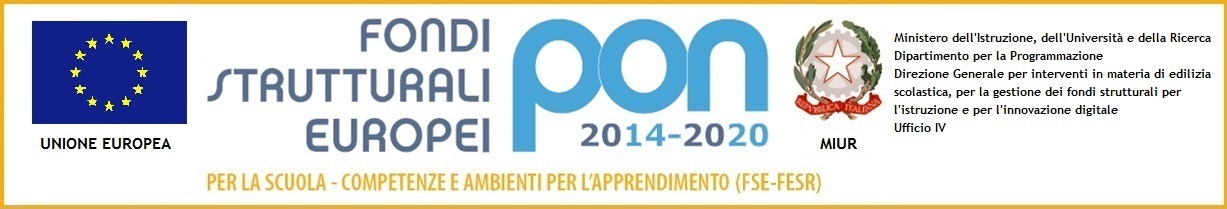 MODULO DI ISCRIZIONE AL CORSO“IL PROGETTO DI VITA – CONTINUITÀ, ORIENTAMENTO E ALTERNANZA SCUOLA LAVORO NELLA SCUOLA SECONDARIA”Alla c.a Dirigente ScolasticoISIS sacile-BrugneraIO SOTTOSCRITTOCognome_________________________________________________Nome___________________________________________________Scuola di provenienza______________________________________Ordine scolastico:         secondaria di primo grado               secondaria di secondo  grado     Disciplina/e insegnate______________________________________                                       _______________________________________                                      _______________________________________e-mail personale___________________________________________Recapito telefonico (ev)_____________________________________DESIDERO  PARTECIPARE AL CORSO IN OGGETTOCordialmente Luogo e data____________________________________________                                                                                                                                              Firma